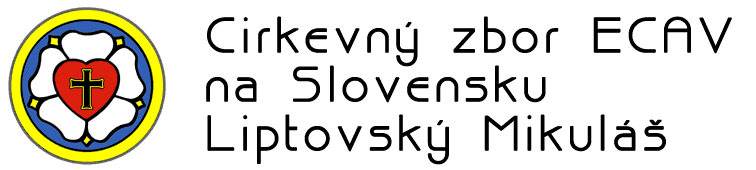 Súhlas so spracovaním osobných údajovV zmysle Zákona č. 122/2013 Z.z. o ochrane osobných údajov v znení neskorších predpisov súhlasím so správou, spracovaním a uchovaním osobných údajov v Cirkevnom zbore (CZ) ECAV na Slovensku Liptovský Mikuláš. Svoj súhlas udeľujem za účelom a v rozsahu nutnom vzhľadom na výkon činností, ktoré sú predmetom činnosti CZ, ako aj na výkon činnosti s nimi bezprostredne súvisiacimi. Zároveň vyjadrujem svoj súhlas s formou spracovania mojich osobných údajov – listinou (kartotéka CZ, matriky CZ), tlačou (časopis CZ) a pomocou prostriedkov výpočtovej techniky (informačný systém, web-stránka).Tento súhlas je platný od dátumu podpisu. V Lipt. Mikuláši,	  _________________			 	             _________________________  								        Vlastnoručný podpis PRIEZVISKO; MENO; Titul:PRIEZVISKO; MENO; Titul:Rodné priezvisko:Rodné priezvisko:Stav:Stav:Vierovyznanie:Vierovyznanie:OTEC - menoOTEC - menoMATKA - menoMATKA - menoRodné priezvisko matky:Rodné priezvisko matky:MANŽEL/MANŽELKA - menoMANŽEL/MANŽELKA - menoRodné priezvisko manželky:Rodné priezvisko manželky:Dátum úmrtia:Dátum úmrtia:Dátum narodenia: Miesto narodenia:Trvalé bydlisko:Príčina smrti:Dátum pohrebu:Miesto pohrebu:Členstvo v cirkevnom zbore:Členstvo v cirkevnom zbore:Poznámka:Poznámka: